ใบลงเวลาการปฏิบัติงานประจำวัน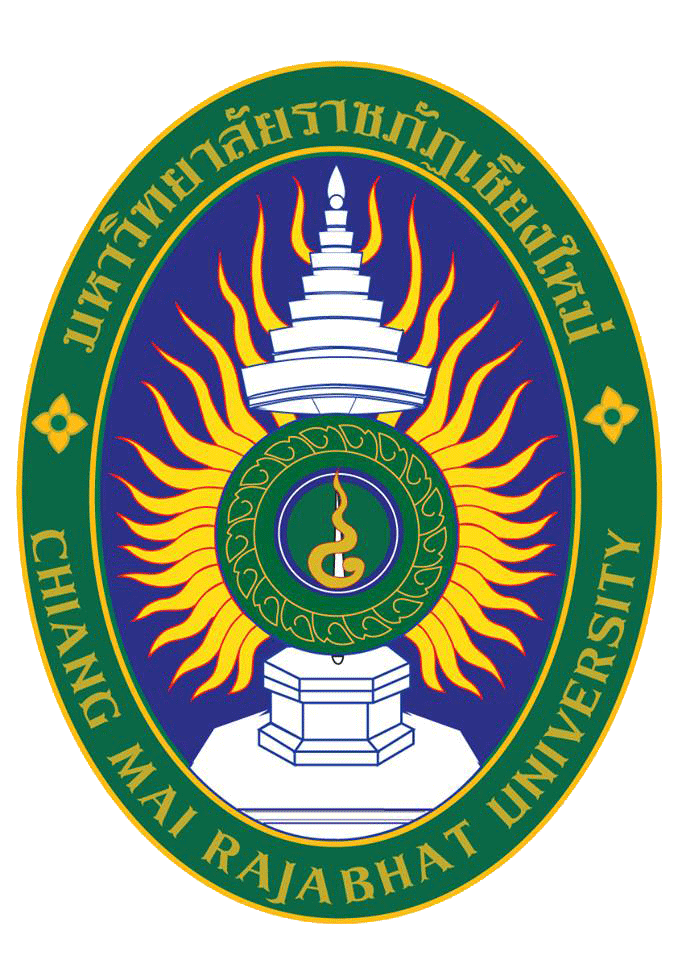 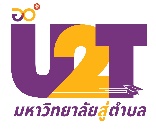 โครงการยกระดับเศรษฐกิจและสังคมรายตำบลแบบบูรณาการ : มหาวิทยาลัยสู่ตำบล สร้างรากแก้วให้ประเทศ (U2T)มหาวิทยาลัยราชภัฏเชียงใหม่ ชื่อ- นามสกุล..............................................................ชื่อตำบล.......................................................................... วัน/เดือน/ปีลายมือชื่อเวลามาลายมือชื่อเวลากลับหมายเหตุลงชื่อ………………………………………………………………………..(                                       )อาจารย์ผู้รับผิดชอบตำบล...........................................หน่วยงาน ................................................วันที่                                .